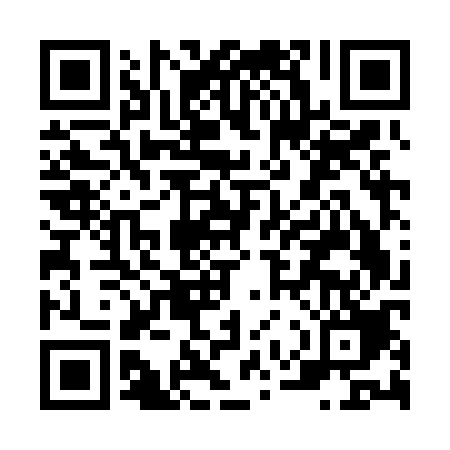 Ramadan times for Bartik, SlovakiaMon 11 Mar 2024 - Wed 10 Apr 2024High Latitude Method: Angle Based RulePrayer Calculation Method: Muslim World LeagueAsar Calculation Method: HanafiPrayer times provided by https://www.salahtimes.comDateDayFajrSuhurSunriseDhuhrAsrIftarMaghribIsha11Mon4:204:206:0411:533:515:435:437:2212Tue4:184:186:0211:533:535:455:457:2313Wed4:164:166:0011:533:545:465:467:2514Thu4:144:145:5811:533:555:485:487:2615Fri4:114:115:5611:523:565:495:497:2816Sat4:094:095:5411:523:585:515:517:3017Sun4:074:075:5211:523:595:525:527:3118Mon4:054:055:5011:524:005:545:547:3319Tue4:024:025:4811:514:015:555:557:3520Wed4:004:005:4611:514:025:575:577:3621Thu3:583:585:4411:514:035:585:587:3822Fri3:553:555:4211:504:056:006:007:4023Sat3:533:535:4011:504:066:016:017:4224Sun3:513:515:3811:504:076:036:037:4325Mon3:483:485:3511:494:086:046:047:4526Tue3:463:465:3311:494:096:066:067:4727Wed3:443:445:3111:494:106:076:077:4928Thu3:413:415:2911:494:116:096:097:5029Fri3:393:395:2711:484:126:106:107:5230Sat3:363:365:2511:484:136:126:127:5431Sun4:344:346:2312:485:157:137:138:561Mon4:314:316:2112:475:167:157:158:582Tue4:294:296:1912:475:177:167:168:593Wed4:264:266:1712:475:187:177:179:014Thu4:244:246:1512:465:197:197:199:035Fri4:214:216:1312:465:207:207:209:056Sat4:194:196:1112:465:217:227:229:077Sun4:164:166:0912:465:227:237:239:098Mon4:144:146:0712:455:237:257:259:119Tue4:114:116:0512:455:247:267:269:1310Wed4:094:096:0312:455:257:287:289:15